										เอกสารหมายเลข 2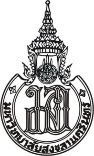 บันทึกข้อความส่วนงาน .....................................................................................................................................................ที่ มอ ........................................... 			วันที่ .................................................................... เรื่อง  การให้พนักงานมหาวิทยาลัยที่เกษียณอายุอยู่ปฏิบัติงานต่อ เรียน  อธิการบดี 		ด้วยคณะ…………………………………………………. ตามมติที่ประชุมคณะกรรมการประจำคณะ            ในคราวประชุมครั้งที่ ……… เมื่อวันที่ ....................................................... ได้พิจารณาการให้พนักงานมหาวิทยาลัยที่เกษียณอายุอยู่ปฏิบัติงานต่อ ตามมติ ก.บ.ม.ครั้งที่ 2/2561 เมื่อวันที่ 6 กุมภาพันธ์ 2561 ดังนี้1.  เหตุผลและความจำเป็นที่ต้องรักษาคณาจารย์ให้ปฏิบัติงานต่อ หากไม่อยู่ปฏิบัติงานต่อก็จะมีผลกระทบอย่างยิ่งต่อคณะ/ส่วนงานเช่นเป็นผู้มีความรู้ ความสามารถ ความเชี่ยวชาญ และประสบการณ์ที่หาผู้ที่จะทำหน้าที่แทนได้ยากเป็นพี่เลี้ยงบ่มเพาะนักวิจัยและหัวหน้าทีมวิจัยมีผลงานทางวิชาการตีพิมพ์เผยแพร่อย่างต่อเนื่องและสม่ำเสมอ และผลงานทางวิชาการได้รับการอ้างอิงได้กำหนดภาระงานของผู้ที่ได้รับการพิจารณาอนุมัติให้อยู่ปฏิบัติงานต่อมีหน้าที่สอน วิจัย บริการวิชาการ ทำนุบำรุงศิลปวัฒนธรรม และภาระงานอื่นๆ ตามที่ได้รับมอบหมาย เช่น                        2.1 การเป็นพี่เลี้ยงบ่มเพาะอาจารย์ใหม่ นักวิจัยใหม่	             2.2 การเป็นหัวหน้าทีมวิจัย                        2.3 การเป็นอาจารย์คุมวิทยานิพนธ์นักศึกษาบัณฑิตศึกษา การเป็นอาจารย์ประจำหลักสูตรระดับบัณฑิตศึกษาเห็นสมควรให้พนักงานมหาวิทยาลัยอยู่ปฏิบัติงานต่อราย..............................................................................................ซึ่งเป็นผู้ที่มีคุณสมบัติตามข้อ 5 ของประกาศมหาวิทยาลัยสงขลานครินทร์ เรื่องหลักเกณฑ์และวิธีการให้พนักงานมหาวิทยาลัยประเภทวิชาการ  ตำแหน่งคณาจารย์ประจำที่เกษียณอายุอยู่ปฏิบัติงานต่อ พ.ศ.2561 ดังนี้                 (ให้ใส่เครื่องหมาย )  ดำรงตำแหน่งศาสตราจารย์ หรือตำแหน่งรองศาสตราจารย์ซึ่งสำเร็จการศึกษาระดับปริญญาเอกหรือเทียบเท่า ภายในวันสิ้นปีงบประมาณของปีที่เกษียณอายุ เป็นผู้เกษียณอายุ ตั้งแต่วันที่ 1 ตุลาคม 2562 เป็นต้นไป มีภาระงานและผลงานวิชาการย้อนหลัง 3 ปี (ตามประกาศมหาวิทยาลัยสงขลานครินทร์ เรื่อง เกณฑ์คุณสมบัติเกี่ยวกับภาระงานและผลงานทางวิชาการในการพิจารณาให้พนักงานมหาวิทยาลัยที่เกษียณอายุอยู่ปฏิบัติงานต่อ พ.ศ.2562)โดยได้แนบแบบการพิจารณาให้พนักงานมหาวิทยาลัยประเภทวิชาการที่เกษียณอายุอยู่ปฏิบัติงาน                                           กลุ่มเน้นวิจัย ตามแบบ 1                                           กลุ่มอื่น ตามแบบ 2                                           กรณีเป็นผู้ที่ได้รับการพิจารณาให้อยู่ปฏิบัติงานต่อแล้ว ตามแบบ 3                                        -2-                       3.2 ผลงานทางวิชาการที่ได้เผยแพร่ตามหลักเกณฑ์ที่ ก.พ.อ. กำหนด		จึงเรียนมาเพื่อโปรดพิจารณาดำเนินการต่อไปด้วย จะเป็นพระคุณยิ่ง						(ลงชื่อ)...............................................................							(...........................................................)                                                                           คณบดีคณะ..............................